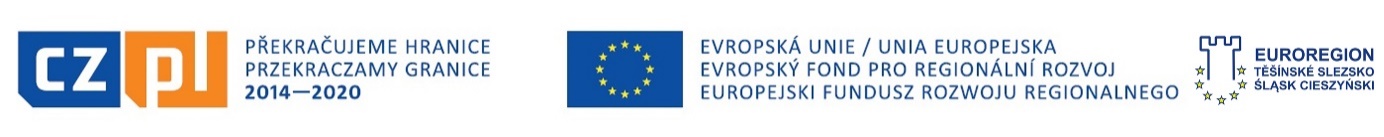 Zgoda na uczestnictwo w Rodzinnym Rajdzie Rowerowym ponad granicami Brzezówka – Górna Łomna organizowanego  przez Gminną Bibliotekę Publiczną w HażlachuWyrażam zgodę na udział w Rodzinnym Rajdzie Rowerowym ponad granicami                Brzezówka – Górna Łomna     18.09.2021r.rozmiar koszulek: 5/6 ( 116) ; 7/8(128); 9/11(140); 12/13(152), DOROSŁY S,M,L,XL,XXLDane pełnoletniego uczestnikaDane dziecka pod opieką dorosłego Oświadczam, że wyrażam zgodę na przetwarzanie moich danych osobowych przez Administratora danych Gminną Bibliotekę Publiczną w Hażlachu ul. Główna 37, 43-419 Hażlach , NIP 548-10-35-485, w celach związanych z udziałem w w/w imprezie, oraz zamieszczenie fotografii, filmów lub innych nagrań wykonanych podczas zajęć na stronach internetowych Administratora .       Oświadczam, że zapoznałem/zapoznałam się z treścią klauzuli informacyjnej, w tym informacją o celu i sposobach przetwarzania danych osobowych oraz prawie dostępu do treści swoich danych osobowych i prawie ich poprawiania oraz wytycznymi COVID-19 (klauzula i wytyczne na 2 str. formularza).1 ………………………………………………… 2. ……………………………………………………….. 3. ……………………………………….………           Podpis pełnoletnich uczestnikówKlauzula informacyjna zgodna z Rozporządzeniem o Ochronie Danych OsobowychStosownie do art. 13 ust. 1 i ust. 2 Rozporządzenia Parlamentu Europejskiego i Rady (UE) 2016/679 z dnia 27 kwietnia 2016 r. w sprawie ochrony osób fizycznych w związku z przetwarzaniem danych osobowych i w sprawie swobodnego przepływu takich danych oraz uchylenia dyrektywy 95/46/WE (ogólne rozporządzenie o ochronie danych, zwane RODO) (Dz. Urz. UE. L Nr 119, str. 1) informujemy: 1. Administratorem danych osobowych uczestników konkursu oraz ich prawnych opiekunów jest: Dyrektor Gminnej Biblioteki Publicznej w Hażlachu, który reprezentuje Gminą Bibliotekę Publiczną w Hażlachu, Hażlach ul. Głowna 37, 43-419 Hażlach; e-mail: gbpp@poczta.idsl.pl ; telefon: 33 8568 360. 2. W sprawach dotyczących przetwarzania danych osobowych mogą się Państwo kontaktować z wyznaczonym przez Dyrektora Gminnej Biblioteki Publicznej w Hażlachu inspektorem ochrony danych: adres e-mail: iod@poczta.idsl.pl, listownie ul. Główna 37, 43-419 Hażlach. 3. Administrator danych osobowych przetwarza dane osobowe uczestników konkursu oraz ich prawnych opiekunów w celach związanych z organizacją, przeprowadzeniem, promocją oraz rozliczeniem środków pozyskanych na organizację „Rodzinnego Rajdu Rowerowego ponad granicami Brzezówka Górna Łomna / Naše spoluprȃce v râmci kultury a sportu sahâ až za hranice našeho kra” współfinansowanego ze środków Europejskiego Funduszu Rozwoju Regionalnego w ramach Funduszu Mikroprojektów Euroregionu Śląsk Cieszyński – Těšinské Slezsko Programu Interreg V-A Republika Czeska – Polska. Administrator danych osobowych przetwarza dane osobowe uczestników konkursu oraz ich prawnych opiekunów na podstawie wyrażonej zgody, która może zostać w każdym momencie wycofana. 4. Odbiorcami Państwa danych osobowych będą: a) podmioty, które na podstawie stosownych umów podpisanych z Gminną Biblioteką Publiczną w Hażlachu przetwarzają dane osobowe, w tym: Gmina Hażlach, podmioty zapewniające nadzór autorski i utrzymanie systemów informatycznych; b) partner projektu „Współpraca w dziedzinie sportu kultury i sportu łączy na s ponad granicami / Naše spoluprȃce v râmci kultury a sportu sahâ až za hranice našeho kraje” c) instytucje zaangażowane w rozliczanie dotacji; d) portale społecznościowe, media elektroniczne i tradycyjne. 5. Odbiorcami danych osobowych mogą być organy władzy publicznej oraz podmioty wykonujące zadania publiczne lub działające na zlecenie organów władzy publicznej, w zakresie i celach, które wynikają z przepisów powszechnie obowiązującego prawa. 6. Będziemy przechowywać dane osobowe uczestników konkursu oraz ich prawnych opiekunów przez okres realizacji i trwałości projektu ramach „Współpraca w dziedzinie kultury i sportu  łączy nas ponad granicami/ Naše spoluprȃce v râmci kultury a sportu sahâ až za hranice našeho kraje” dla zadania „Rodzinny Rajd rowerowy ponadgranicami: Brzezówka- Górna Łomna” współfinansowany ze środków Europejskiego Funduszu Rozwoju Regionalnego w ramach Funduszu Mikroprojektów Euroregionu Śląsk Cieszyński – Těšinské Slezsko Programu Interreg V-A Republika Czeska – Polska, 4 7. Zgodnie z RODO przysługuje Państwu: a) prawo do wycofania zgody; wycofanie zgody nie ma wpływu na zgodność z prawem przetwarzania, którego dokonano na podstawie Państwa zgody przed jej wycofaniem; b) prawo dostępu do swoich danych osobowych; c) prawo do żądania sprostowania swoich danych osobowych; d) prawo żądania usunięcia swoich danych osobowych; e) prawo do żądania ograniczenia przetwarzania danych osobowych; f) prawo do przenoszenia swoich danych osobowych tj. prawo otrzymania od administratora danych osobowych swoich danych osobowych, w ustrukturyzowanym, powszechnie używanym formacie informatycznym nadającym się do odczytu maszynowego; mogą Państwo te dane przesłać innemu administratorowi lub zażądać, abyśmy te dane przesłali do innego administratora; jednakże zrobimy to tylko jeśli takie przesłanie jest technicznie możliwe; g) prawo do wniesienia skargi do Prezesa Urzędu Ochrony Danych Osobowych (na adres ul. Stawki 2, 00-193 Warszawa). 8. Podanie przez Państwa danych osobowych jest dobrowolnie, ale niezbędne udziału w konkursie. 9. Państwa dane osobowe nie będą przekazywane do państwa trzeciego oraz nie będą przetwarzane w sposób zautomatyzowany, w tym również nie będą podlegały profilowaniu.Wytyczne/oświadczenie COVID-19Zapoznałem/am* się z wytycznymi przeciw epidemiologicznymi Głównego Inspektora Sanitarnego oraz Ministerstwa Kultury Dziedzictwa Narodowego i Sportu w sprawie wytycznych dotyczących działalności domów, centrów i ośrodków kultury i sportu.Zobowiązuje się do przestrzegania reżimu sanitarnego opisanego w w/w wytycznych.W dniu podpisania tego oświadczenia jestem zdrowy.Żadna z osób przebywająca w moim gospodarstwie domowym nie jest objęta kwarantanną, izolacją oraz nie potwierdzono u niej COVID-19.Zobowiązuję się do poinformowania dyrektora placówki lub pracowników poprzez kontakt telefoniczny o wszelkich zmianach w sytuacji zdrowotnej odnośnie wirusa Covid-19 w moim najbliższym otoczeniu tj. gdy ktoś z mojej rodziny zostanie objęty kwarantanną lub zachoruje na COVID-19. Przyjmuję do wiadomości, że pomimo zastosowanych środków istnieje ryzyko zakażenia COVID-19 i w związku                         z tym nie będę wnosił roszczeń wobec Gminnej Biblioteki Publicznej w Hażlachu. Znana jest mi treść klauzuli informacyjnej dotyczącej przetwarzania danych osobowych w związku z korzystania           z usług Biblioteki . „Rodzinny Rajd Rowerowy ponad granicami Brzezówka – Górna Łomna” w ramach projektu „Współpraca w dziedzinie kultury i sportu  łączy nas ponad granicami/ Naše spoluprȃce v râmci kultury a sportu sahâ až za hranice našeho kraje”realizowanego przez Gminą Bibliotekę Publiczną w Hażlachu w Partnerstwie z Gminą Górna Łomna i Gminą Hażlach współfinansowanego ze środków Europejskiego Funduszu Rozwoju Regionalnego w ramach Funduszu Mikroprojektów Euroregionu Śląsk Cieszyński – Těšinské Slezsko Programu Interreg V-A Republika Czeska – PolskaImię i nazwisko uczestnika, : …………………………………………………………………….. Telefon kontaktowy lub adres e-mail rodzica lub opiekuna prawnego : ………………………………………………………………………………………………………………………………………ZGODA rodzica lub prawnego opiekuna na przetwarzanie danych osobowych uczestnika rajdu Oświadczam , że zapoznałem/am się z treścią Regulaminu  Rodzinnego Rajdu Rowerowego Rajdu w ramach projektu „Współpraca w dziedzinie kultury i sportu  łączy nas ponad granicami/ Naše spoluprȃce v râmci kultury a sportu sahâ až za hranice našeho kraje” dla zadania „zadania „Rodzinny Rajd Rowerowy ponad granicami Brzezówka – Górna Łomna” współfinansowany ze środków Europejskiego Funduszu Rozwoju Regionalnego w ramach Funduszu Mikroprojektów Euroregionu Śląsk Cieszyński – Těšinské Slezsko Programu Interreg V-A Republika Czeska – Polska, w tym informacją o przetwarzaniu danych osobowych i akceptuję jego warunki; Wyrażam zgodę na przetwarzanie danych osobowych przez Organizatorów „Rodzinnego Rajdu Rowerowego  ponad granicami Brzezówka – Górna Łomna” w ramach projektu „Współpraca w dziedzinie kultury i sportu  łączy nas ponad granicami/ Naše spoluprȃce v râmci kultury a sportu sahâ až za hranice našeho kraje” współfinansowany ze środków Europejskiego Funduszu Rozwoju Regionalnego w ramach Funduszu Mikroprojektów Euroregionu Śląsk Cieszyński – Těšinské Slezsko Programu Interreg V-A Republika Czeska – Polska, w celu przeprowadzenia realizacji Rajdu. Udzielona zgoda może być w każdym momencie wycofana przez złożenie pisemnego oświadczenia Dyrektorowi  Gminnej Biblioteki Publicznej w Hażlachu. Jestem świadomy, że wycofanie zgody nie ma wpływu na zgodność z prawem przetwarzania, którego dokonano na podstawie zgody przed jej wycofaniem;  Wyrażam zgodę na podawanie do publicznej wiadomości (media tradycyjne i elektroniczne, portale społecznościowe) danych osobowych mojego dziecka jako uczestnika Rajdu. Udzielona zgoda może być w każdym momencie wycofana przez złożenie pisemnego oświadczenia Dyrektorowi  Gminnej Biblioteki Publicznej w Hażlachu. Jestem świadomy, że wycofanie zgody nie ma wpływu na zgodność z prawem przetwarzania, którego dokonano na podstawie zgody przed jej wycofaniem;  Wyrażam zgodę na nieodpłatne, nieograniczone czasowo i terytorialnie, wielokrotne wykorzystanie i rozpowszechnianie wizerunku, utrwalonych w trakcie przebiegu Rajdu za pomocą urządzeń rejestrujących obraz i dźwięk, w mediach elektronicznych, w szczególności na stronach internetowych i mediach społecznościowych, prasie, broszurach, ulotkach, gazetach, za pośrednictwem wszelkich pozostałych mediów/ kanałów dystrybucji informacji, w celu promowania działalności Organizatorów, w tym obrót egzemplarzami, na których utrwalono wizerunek lub pracę konkursową, oraz ich zwielokrotnienie wszelkimi dostępnymi aktualnymi technikami i metodami. Wizerunek może zostać poddane elektronicznemu przetwarzaniu obrazu, kadrowaniu, i zmianie kompozycji, bez obowiązku akceptacji produktu końcowego, lecz nie w formach obraźliwych lub ogólnie uznane za nieetyczne. Udzielona zgoda może być w każdym momencie wycofana przez złożenie pisemnego oświadczenia Dyrektorowi  Gminnej Biblioteki Publicznej w Hażlachu. Jestem świadomy, że wycofanie zgody nie ma wpływu na zgodność z prawem przetwarzania, którego dokonano na podstawie zgody przed jej wycofaniem.……………………………………………………………………………..……………. jako rodzic/ opiekun prawny Imię nazwisko rodzica/opiekuna prawnego niepełnoletniego uczestnika/czki, wyrażam zgodę w powyższym zakresie …………………………………... (miejscowość, data) …………………………………... (podpis rodzica/opiekuna prawnegoL.p.Imię i nazwiskoNr telefonuRozmiar koszulkiPodpis uczestnika123L.p.Imię i nazwiskoRozmiar koszulkiPodpis opiekuna1234